 Videopark - VP-24PG-2SFP-400W POE SWİTCH TEKNİK ŞARTNAMESİ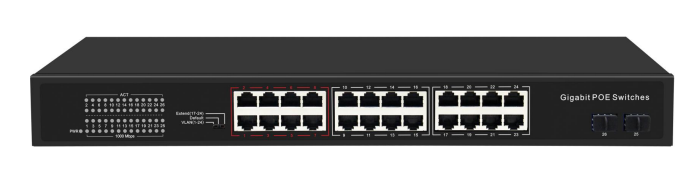 Cihaz üzerinde 24 Adet X 10/100/1000Mbps PoE port (RJ45) Bulunmalıdır. Cihaz üzerinde 2Adet X Gigabit SFP Bulunmalıdır. Cihazın Switching Kapasitesi 52Gbps değerinde olmalıdır. Cihazın Throughput değeri 38.68Mpps olmalıdır.Cihazın Packet bufferi 4Mb olmalıdır.Cihazın MAC değeri 8K olmalıdır.Cihazın Jumbo Frami 9.6Kbytes olmalıdır.Cihazın Transfer Modu Store and Forward olmalıdır.Cihazın MTBF (Mean Time Between Failure) 100000 Saat olmalıdır.Cihazda IEEE802.3 (10Base-T), IEEE802.3u (100Base-TX), IEEE802.3ab (1000Base-TX), IEEE802.3x (Flow Control), IEEE 802.3z (Gigabit Ethernet Fiber Standard) Network protokolleri bulunmalıdır.Cihaz 802.3af/at PoE Standardına sahip olmalıdır.Cihazın PoE port çıkış gücü max 15,4W / 30W olmalıdır. Cihaz çalışma sıcaklığı -10°C ~ 50°Carasında olmalıdır. Cihaz Çalışma nem aralığı 10%~ 90%RH aralığında olmalıdır. Cihazda Link Act (Link & Data）Göstergesi, Güç Göstergesi, Harici led göstergeleri olmalıdır.Cihaz Extend modunda 17-24 port <250 metre güç ve veri mesafesine sahip olmalıdır.Cihaz VLAN modunda PoE portları birbiriyle haberleşemez ve sadece UP-link portu ile haberleşme özelliğine ship olmalıdır.Cihazın 1-8 portu (QOS) port önceliği destekliyor.Cihazın ölçüleri 440 mm x 280 mm x 44 mm olmalıdır.Cihaz ağırlığı 3.55 kg olmalıdır.Cihaz dahili adaptöre sahip olmalıdır. AC 100~240V, 52V 5.76A olmalıdır. Cihaz 2 yıl uluslararası üretici garantisine sahip olmalıdır. Cihaz Masaüstü ve Duvar Kabin tipi montaj edilebilir yapıda olmalıdır.